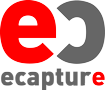 PRODUCTS:-eyesMap3D Tablet.eyesMap3D SW.